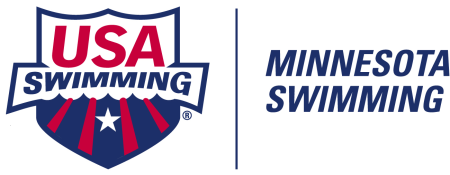 National Travel Reimbursement for Coaches Attending Disability Swimming MeetsMINNESOTA SWIMMING REIMBURSES A PORTION OF TRAVEL TO DESIGNATED  MEETSREIMBURSEMENT AMOUNTSFall/Winter 2018-192018 California Classic 				September 15-16, 2018				Yucaipa, CA				$300Fred Lamback Disability Meet 	October 18-21, 2018					Augusta, GA				$200US Para National Championships	December 14-16, 2018				Tuscon, AZ				$400Baltimore Para -Swimming Open									$200	March 23, 2019Spring/Summer 2019Indianapolis 2019 World Para Swimming World Series    	Indianapolis, IN			$600	April 4-6, 2019 (World Trials)Cincinnati Para-Swimming Open				May 10-12, 2019					Cincinnati, OH				$300Jimi Flowers Classic			June 1-2, 2019					Colorado Spring, CO			$300Canadian Can Am						Vancouver, BC Canada		$400	July 12-14, 2019MINNESOTA SWIMMING COACH REQUIREMENTS FOR REIMBURSEMENT1.  The applying Coach must be a member in good standing with a current Minnesota Swimming Club.2.  The applying coach must have attended the meet for which he/she applies for reimbursement.3.  The coach must have coached athletes from his/her team at the meet for which he/she requests reimbursement.4.  A club may request reimbursement for one (1) coach per season. 5.  For verification purposes, the coach must submit a copy of their flight or hotel receipt (with name and dates) pertaining to meet requesting.  (Send this as an attachment along with the reimbursement request form.)Request Form Directions for Completion & Submission:Download this form to your PC desktop. Put your cursor on the request form and click. It should go to the first item to be completed. Continue to tab through the form to complete all the requested information. Save your information. 		Send the same Word Document as an email attachment to cshapley@mnswim.org  Fall/Winter 2018-19 Request Forms must be received by April 15, 2019 (Payment to clubs on or before May 31, 2019)Spring/Summer 2019 Request Forms must be received by Sept 30, 2019 (Payment to clubs on or before Oct. 31, 2018)Minnesota Disability Swimming Coach National Travel Reimbursement RequestSwim Club Requesting Funds:      					Club Code:     Coach’s Day Phone #:                         E-Mail Address:             Total Amount Requested: $               Date Requested:             (Checks are payable to clubs only)	 Date Email Request Received by MSI:                    Proof of Meet Attendance Received:   YES	 NO		Type of Proof:     Hotel Receipt		  Flight ReceiptTOTAL  APPROVED: $                 	Date Paid:                      		Amount Paid:  $      COACH'S NAME MEET NAMEAMOUNT REQUESTEDCOACH'S NAME MEET NAMEAMOUNT REQUESTED MEET LOCATION MEET DATES MEET LOCATION MEET DATES$      $      